Wyprawka do  klasy IIIa w roku szk. 2020/2021Piórnik         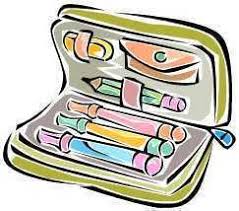 Długopis z niebieskim wkładem ścieralny lub pióro, 2 ołówki HB, gumka, temperówka zamykana, nożyczki (dobrze tnące, także materiał), klej w sztyfcie, kolorowe długopisy/cienkopisy, linijka, kredki ołówkowe;Flet;Teczka - walizka

2 x teczka A4 na gumkę, blok rysunkowy kolorowy A4, blok techniczny biały i kolorowy A4, dowolny blok papieru o innej fakturze np. brokatowy, falisty itp., ryza papieru ksero;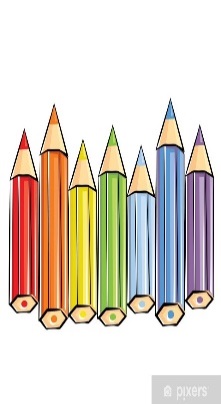 Farby plakatowe, plastelina;Zeszyty                                   zeszyty A4  60kar lub mniej w miękkiej okładce : 2 w kratkę, 1 w jedną linię,  2 zeszyty w kratkę 16- kartkowe, 1 zeszyt w kratkę 32- kartkowy;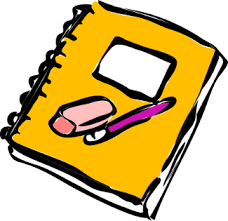 - zeszyt do korespondencji 16-kartkowy w kratkę, z ponumerowanymi stronami (na pierwszej stronie: imię i nazwisko dziecka, klasa, telefony kontaktowe rodziców lub opiekunów), można wkleić plan zajęć, który dzieci otrzymają 1 września;

(zeszyty bez marginesów, w okładkach i podpisane na frontowej stronie).chusteczki higieniczne, ręcznik papierowy;Strój gimnastyczny: żółta koszulka, krótkie spodenki w gumkę, dres na chłodne dni, obuwie sportowe na białej gumowej podeszwie, skarpetki, worek gimnastyczny.Proszę wszystkie rzeczy podpisać.Wychowawca IIIaBożena Suśniak